Supplementary Figures S1-S6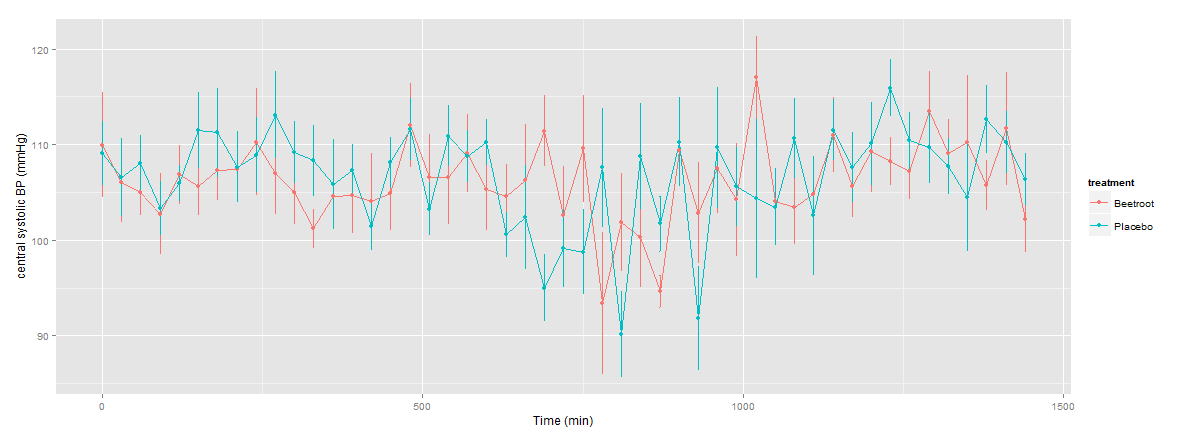 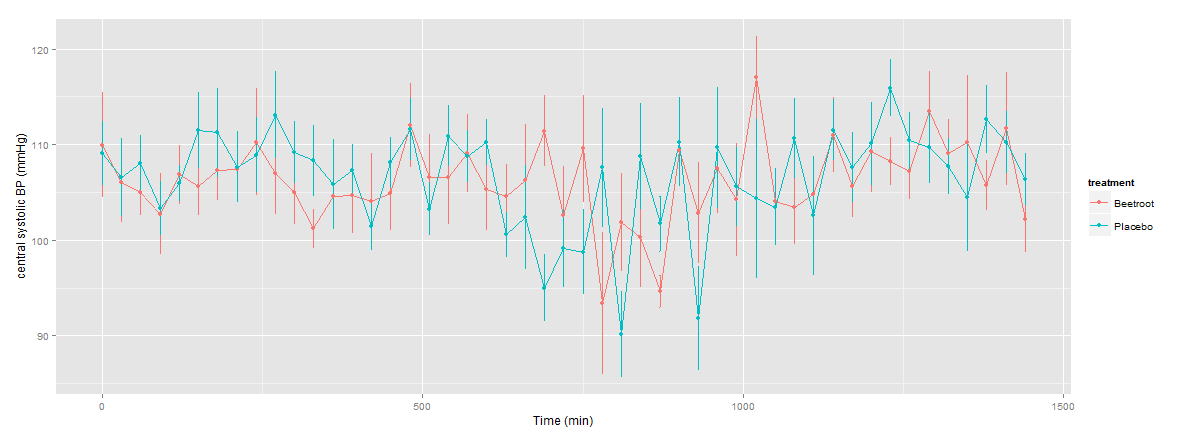 Figure S1. 24-hour ambulatory measures of aortic systolic blood pressure. Active beetroot (+nitrate) is shown in red, beetroot placebo in green. Data are means ± 95% confidence intervals. 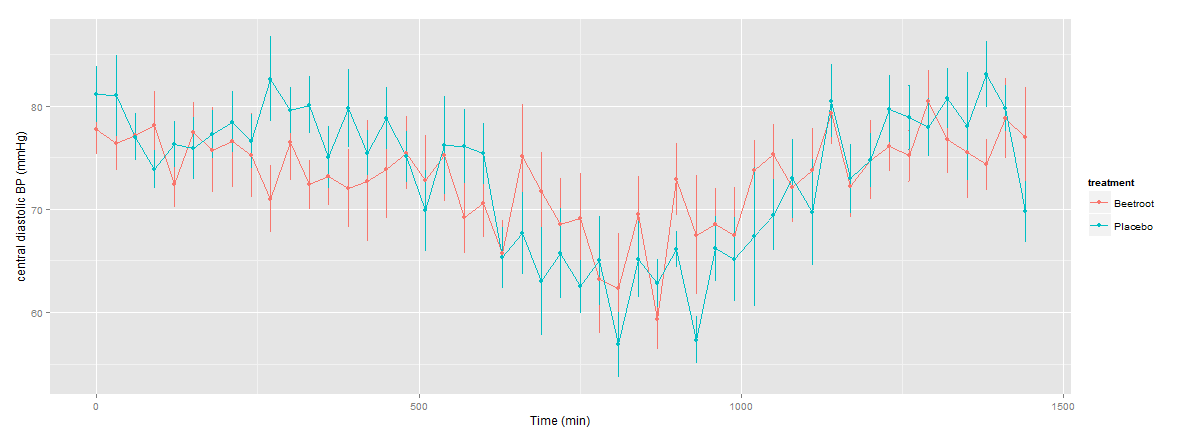 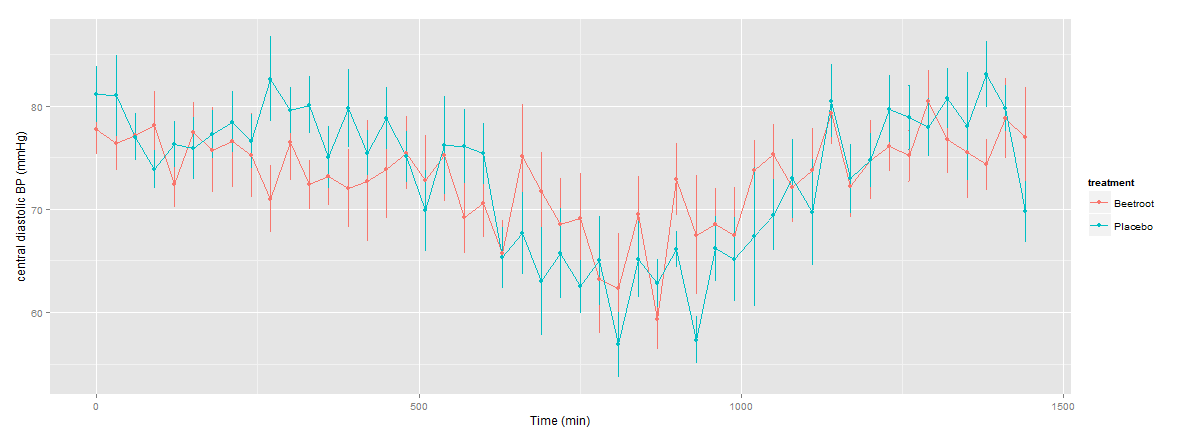 Figure S2. 24-hour ambulatory measures of diastolic blood pressure. Active beetroot (+nitrate) is shown in red, beetroot placebo in green. Data are means ± 95% confidence intervals. 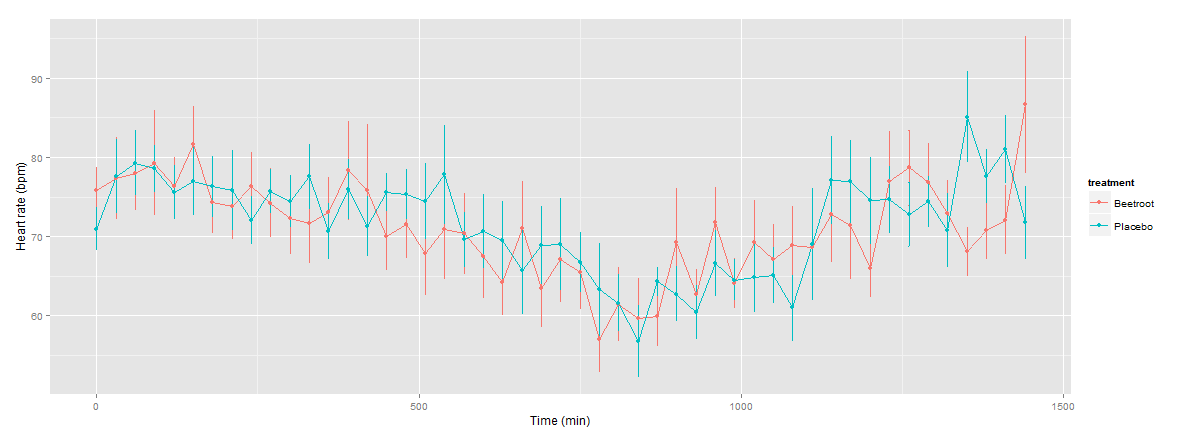 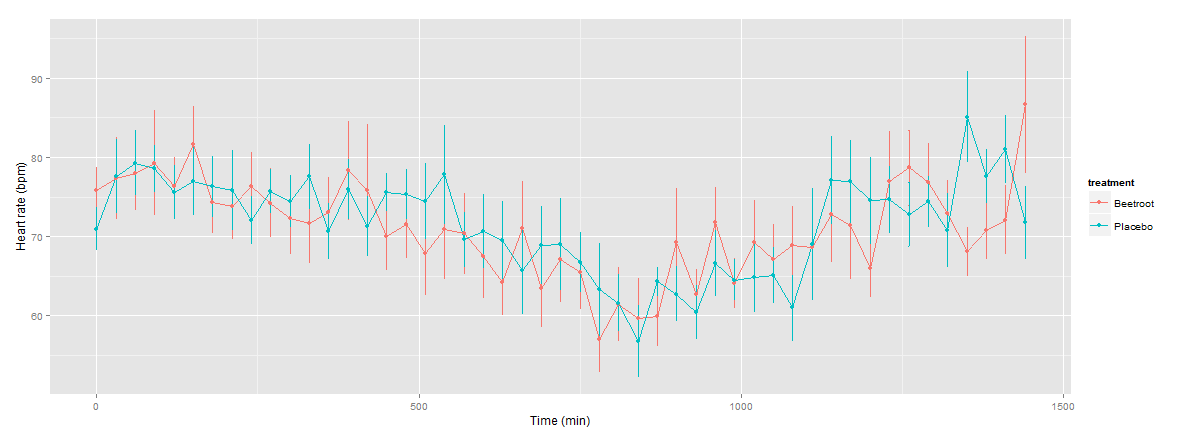 Figure S3. 24-hour ambulatory measures of heart rate. Active beetroot (+nitrate) is shown in red, beetroot placebo in green. Data are means ± 95% confidence intervals. 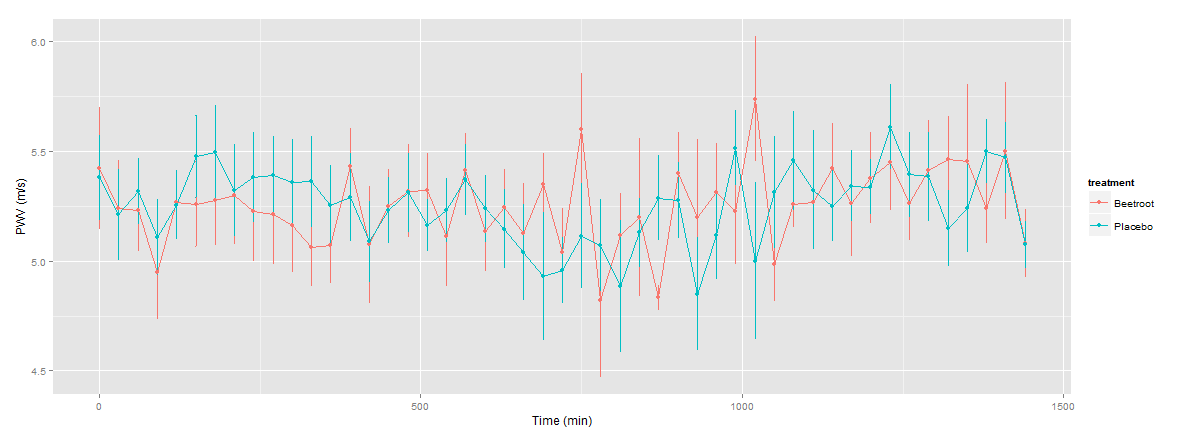 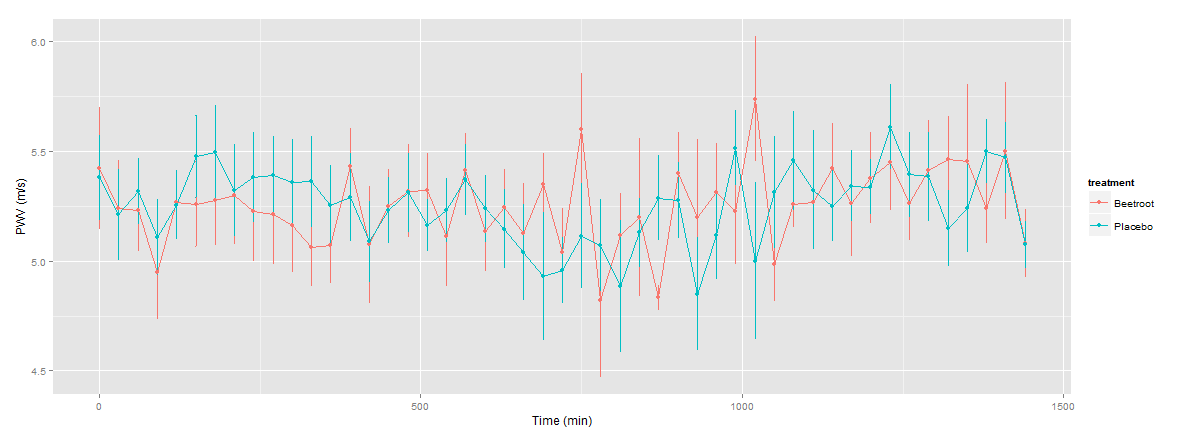 Figure S4. 24-hour ambulatory measures of pulse wave velocity (based on blood pressure cuff measurements). Active beetroot (+nitrate) is shown in red, beetroot placebo in green. Data are means ± 95% confidence intervals. 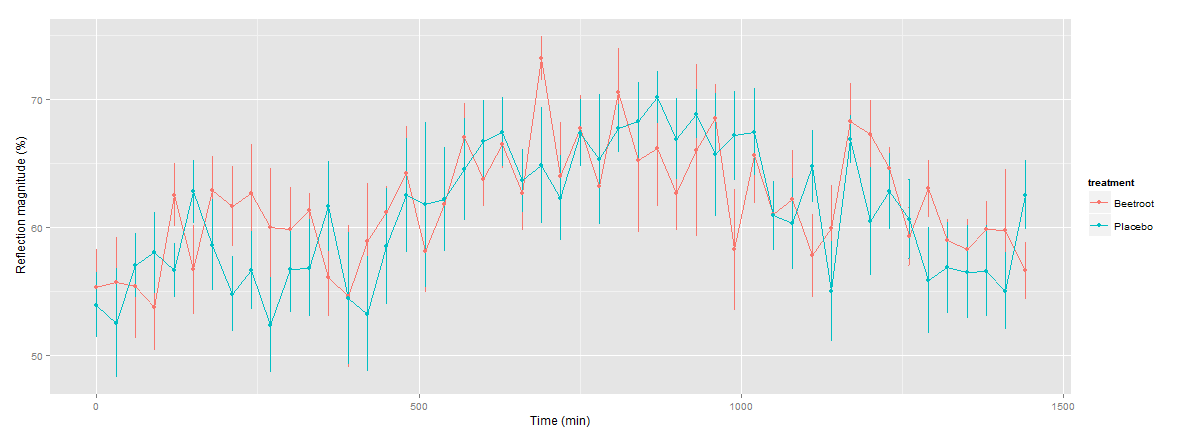 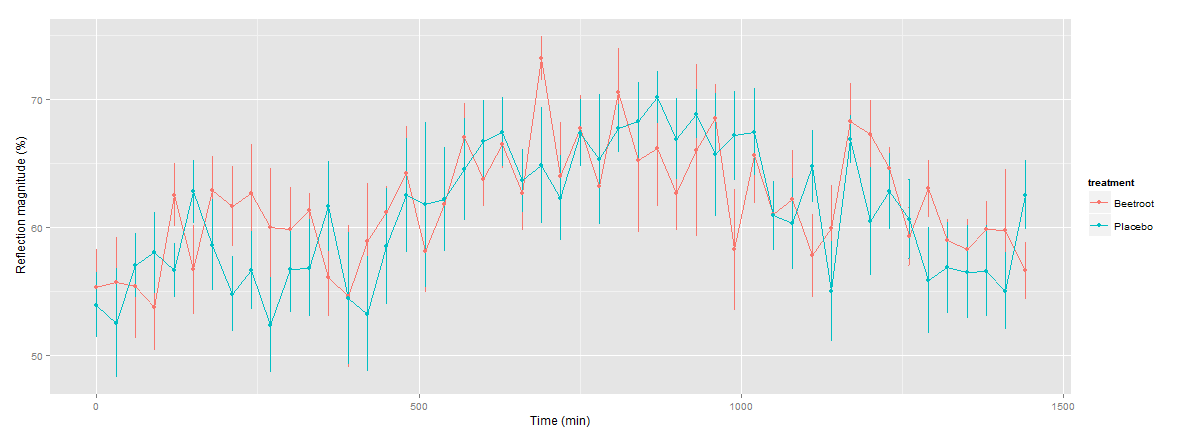 Figure S5. 24-hour ambulatory measurement of reflection magnitude. Active beetroot (+nitrate) is shown in red, beetroot placebo in green. Data are means ± 95% confidence intervals. 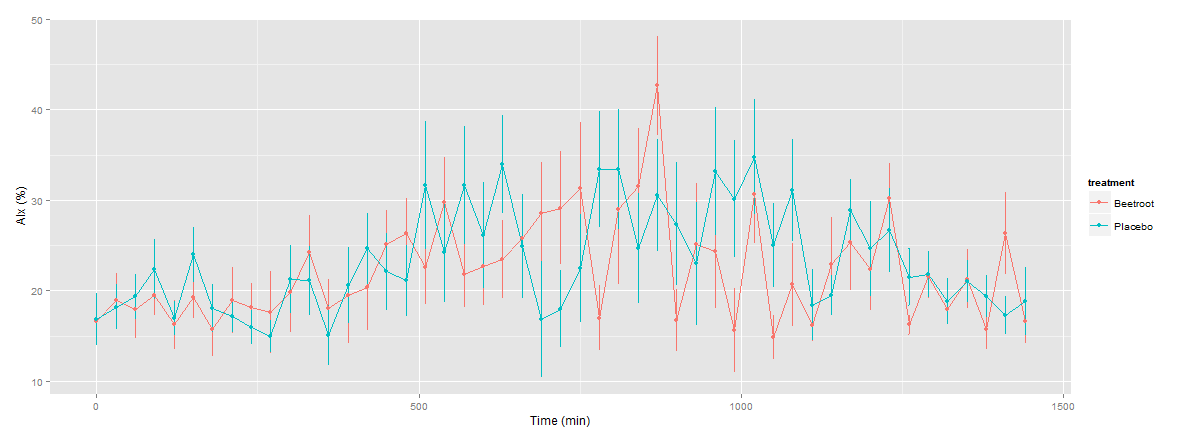 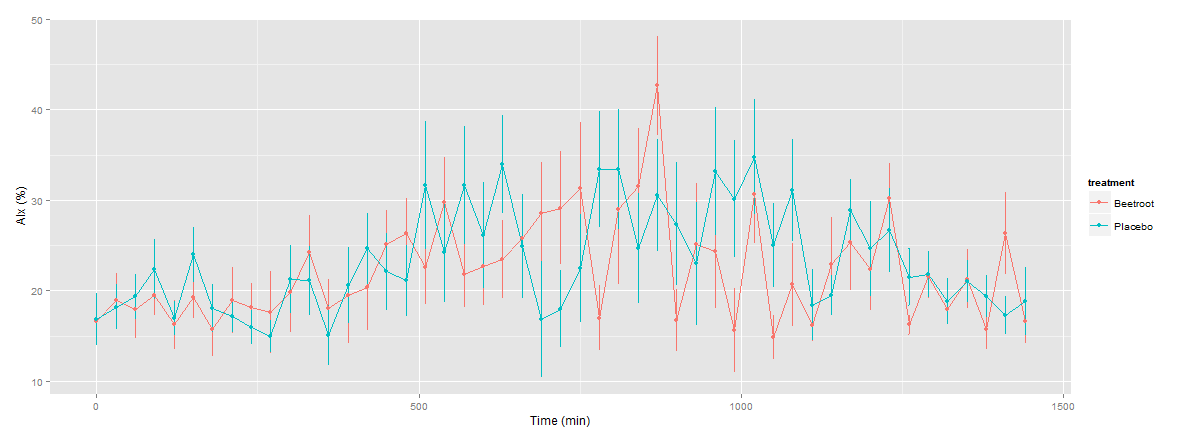 Figure S6. 24-hour ambulatory measurement of augmentation index. Active beetroot (+nitrate) is shown in red, beetroot placebo in green. Data are means ± 95% confidence intervals. 